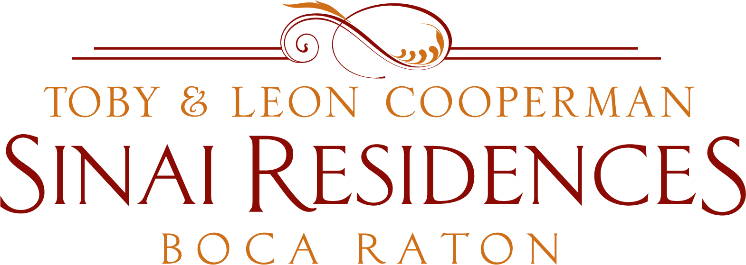 Live Broadcast MinutesFebruary 1, 2021Happy 5th Year Anniversary! We hope you enjoyed the gift basket.COVID-19 Community Update: we have one employee in Skilled Nursing that tested positive.2 Residents are positive in Skilled Nursing. They have recently tested negative.This Thursday, February 4th is the 2nd Vaccine Clinic to receive the 2nd dose. As a reminder, you are not at maxim immunity until a few weeks after the 2nd dose. Please continue to social distance, wash your hands and wear a mask at all times. We cannot let our guards down.The vaccine clinic times will begin at 8am. The flyer will be distributed with times of vaccine appointments. The set up will continue the same as the last time.As a reminder, please bring your vaccine cards with you. If you do not have it, we will bring your vaccine card. Please bring your Driver’s License and Medicare cards with you as well.There is a shortage in Vaccines from the State. We will not be able to administer Vaccines to the Private Aides of Independent Living at this time. We will continue to work with another company to host a vaccine clinic for Private Aides. We apologize for this news.We are implementing a communication distribution list. This is for family members to receive newsletters, calendars. This will be a way to enhance communication. Please list their email addresses. Please complete form and return form to the concierge desk by Monday, February 8th.As a reminder, if you need to move your shower hooks to a better location in your shower, please let your Housekeeper know.Resident Questions:A resident read in AARP, to not take Aspirin or Tylenol before or after Vaccination.Suggestion to reach out to your physician for clarification. Also read information provided to you by Walgreens.